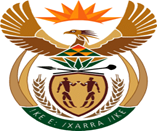 MINISTRY:  JUSTICE AND CORRECTIONAL SERVICESREPUBLIC OF SOUTH AFRICANATIONAL ASSEMBLYQUESTION FOR WRITTEN REPLYPARLIAMENTARY QUESTION NO: 1585DATE OF QUESTION: 29 APRIL 2022DATE OF SUBMISSION: 16 MAY 2022Mr N E Hinana (DA) to ask the Minister of Justice and Correctional Services:Whether (a) his department and/or (b) entities reporting to him concluded any commercial contracts with (i) the government of the Russian Federation and/or (ii) any other entity based in the Russian Federation since 1 April 2017; if not, what is the position in this regard; if so, for each commercial contract, what are the (aa) relevant details, (bb) values, (cc) time frames, (dd) goods contracted and (ee) reasons that the goods could not be contracted in the Republic?NW1910EREPLY:(a) and (b) (i) - (ii) The Department of Justice and Constitutional Development, National Prosecuting Authority, Legal Aid South Africa and Special Investigating Unit have neither entered into nor concluded any commercial contracts with government of the Russian Federation and/or any entity based in the Russian Federation since 01 April 2017 to date. Neither, Department of Correctional Services and Office of the Chief Justice concluded with the Government of the Russian Federation from 1 April 2017 to date.(aa), (bb), (cc), (dd) and (ee) Not applicable.